OverviewThe accompanying documentation is a roadmap of the BOCES Report Card template.  It highlights methods for changing graphic displays and indicates the areas where charts should be updated.   In order to complete your report card you may need the following sources of data:Adult Allies DataAdult Student Information System and Technical Support (ASISTS)Portions of the Basic Education Data System (BEDS)dataCTE Placement ReportnySTART  3-8 results for BOCES StudentsnySTART Alternate Assessment resultsPerkins Report CardSchool Library System (SLS) Annual ReportSA111 Schedule 2AStudent Information Repository System (SIRS)602 ReportThe Report Card template contains data charts, bar graphs and pie charts.  NYSED has provided statewide figures for charts and graphs and they have been populated where applicable.  The data charts and bar graphs are pre-filled with zero values for each category.  The pie charts are pre-filled with a value of”9” in each category.  You will be replacing the information in the charts and graphs with needed data.There are two methods for editing and changing the graphic display information and each method is divided into two parts.  These methods are detailed and displayed on pages 2-9 of this document.Method 1:	Step 1:		Opening a graphStep 2:		Editing the data in a graphStep 3:		Adding values to the graph ALT TXT.Method 2:Step 1:		Opening a Pie ChartStep 2:		Editing the data in a Pie ChartStep 3:		Adding values to the Pie Chart ALT TXT.To begin, in Word click File, New, Templates, On my computer. In the Templates window, under the General tab, click the BOCES_Report_Card.dot file. Click the OK button. Method 1:Step 1 - Opening a Graph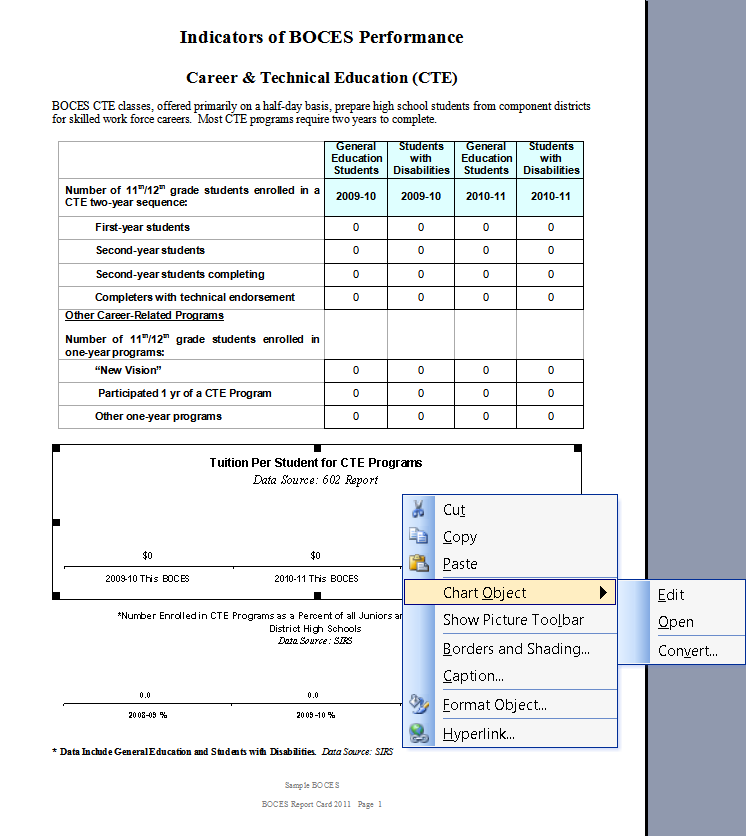 Method 1:Step 2 -Editing the data in a graph Note:  Be sure to enter data into all fields, replacing sample data. Use scroll bars to access all rows or columns in chart. STEP 3 -	Adding values to the graph ALT TXTRight click on the line of the chart.
Click on Format Object
Click the Web tab which is on the Format Object screen
Update year information and enter the values which is entered in the datasheet Click OKMethod 2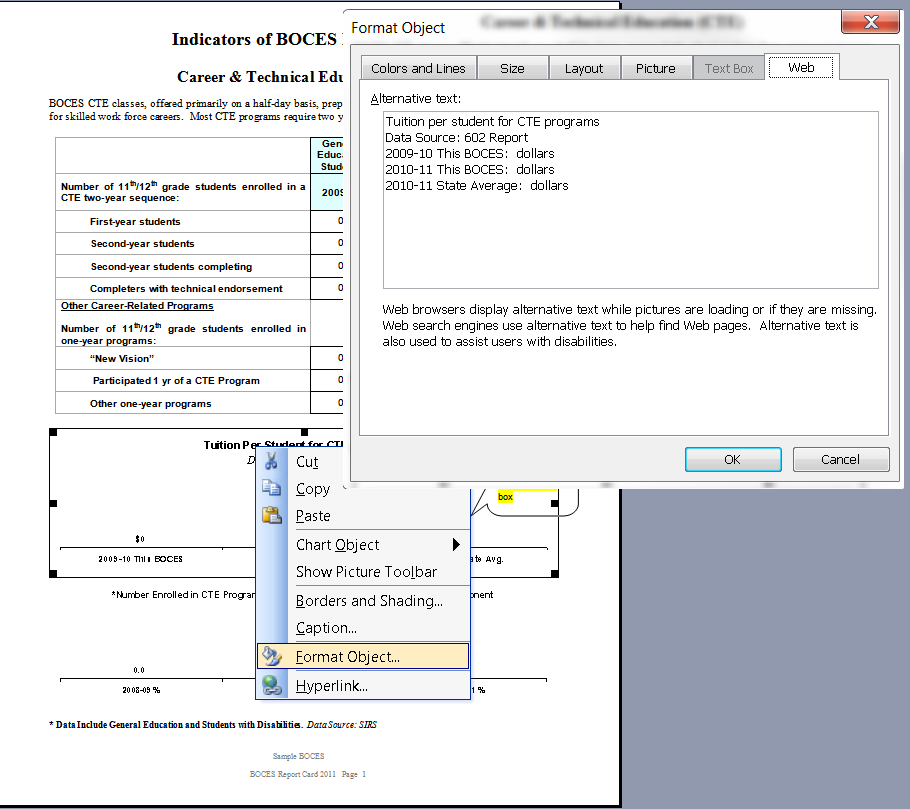 Step 1 - Opening a Pie Chart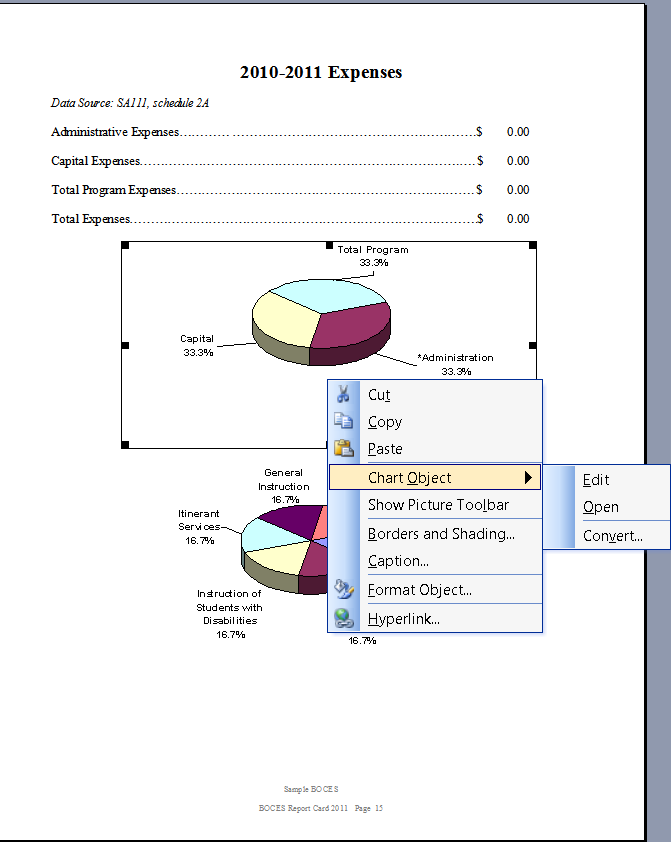 Method 2Step 2 - Editing the data in a Pie ChartNote:  Be sure to enter data into all fields, replacing sample data. Use scroll bars to access all rows or columns in chart. Enter values into chart; the pie chart will convert data into % of whole. 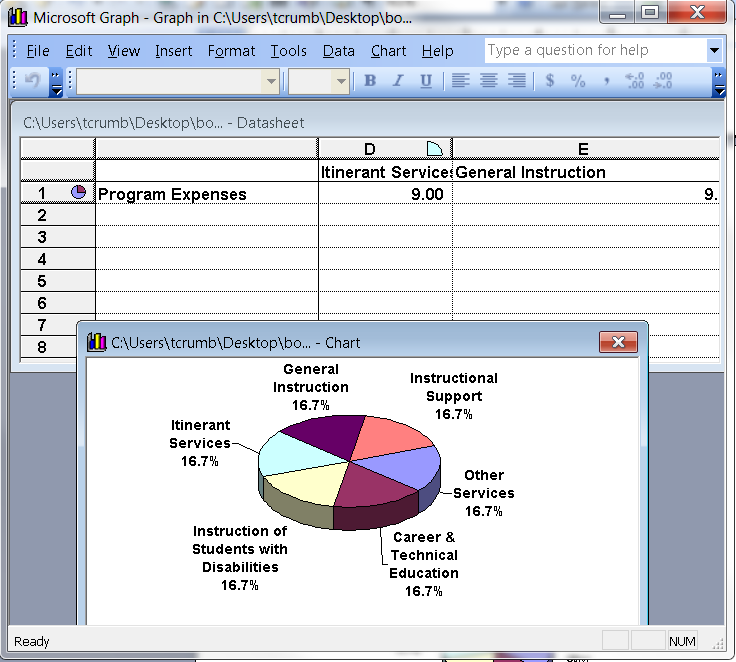 STEP 3 -	Adding values to the Pie Chart ALT TXTRight click on the line of the chart.
Click on Format Object
Click the Web tab which is on the Format Object screen
Enter the values which is entered in the datasheet
Click OK 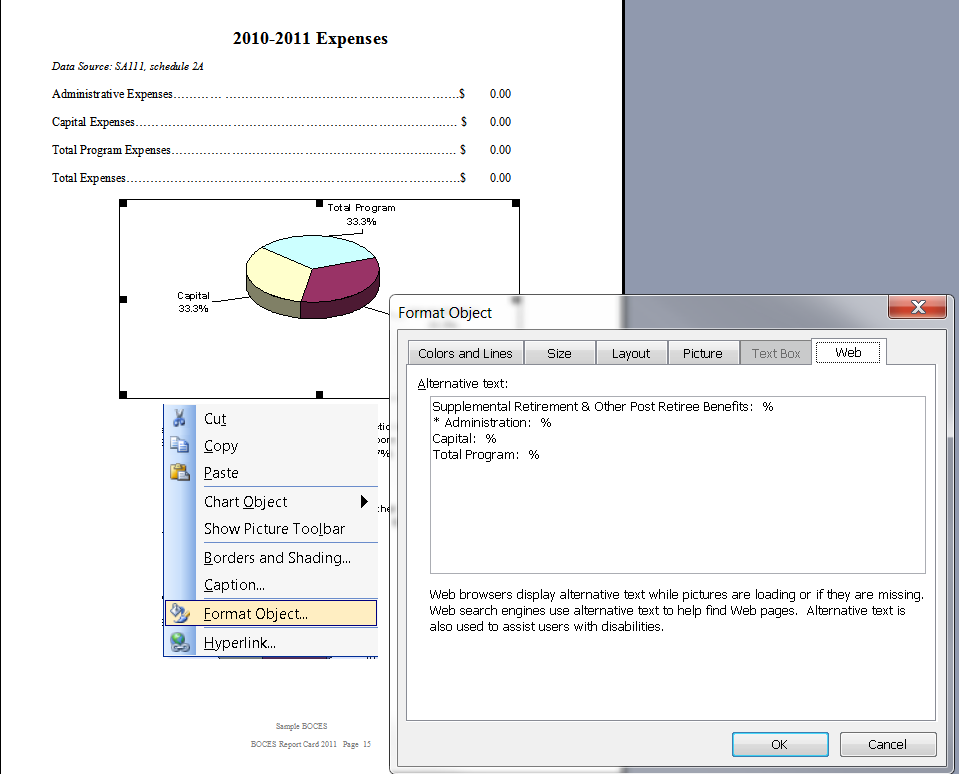 CompletingtheBOCES Report CardThis section walks you through each page of the Report Card and provides basic directions for inputting your data.Cover PageTable of Contents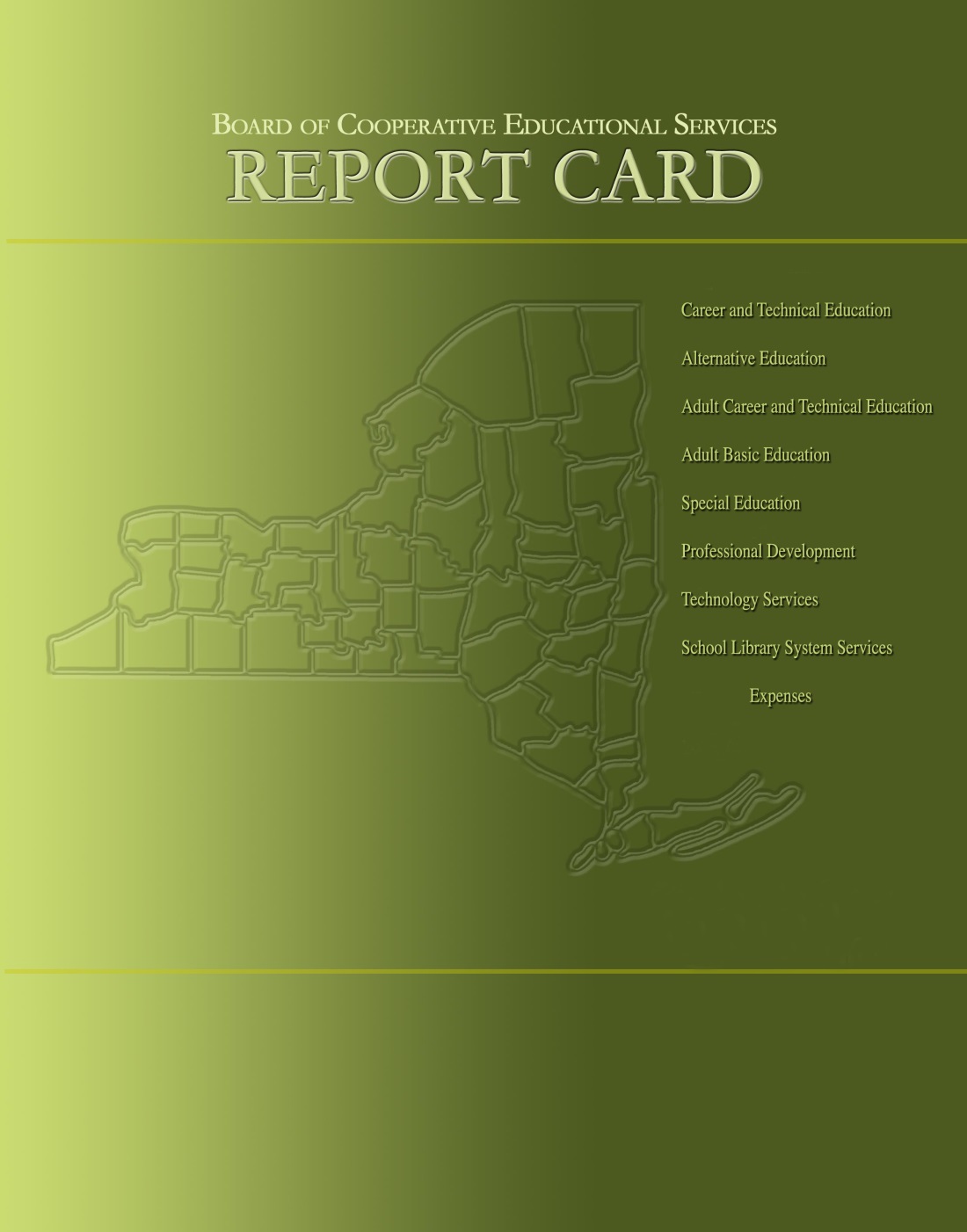  BOCESBoard of Cooperative Educational Services2011-2012 Report CardTable of ContentsPageComponent/Non-Component District List……………………………………	iiIndicators of BOCES PerformanceCareer & Technical Education……………………………………….…..…	1-3Alternative Education……………………………………………………..…	4-6Adult Career & Technical Education……………………………………....		7Adult Basic Education……………………………………….……………....	7Special EducationSpecial Education Enrollment and Tuition in BOCES Programs…….		8	State Testing Program…………………………………………………....	9-11Professional Development……………………………………………………	12 Technology Services……..……….…………..………………………………          13 School Library System Services…………………………………………..…142011-2012  Expenses………………………………………………………………	 15BOCES Components  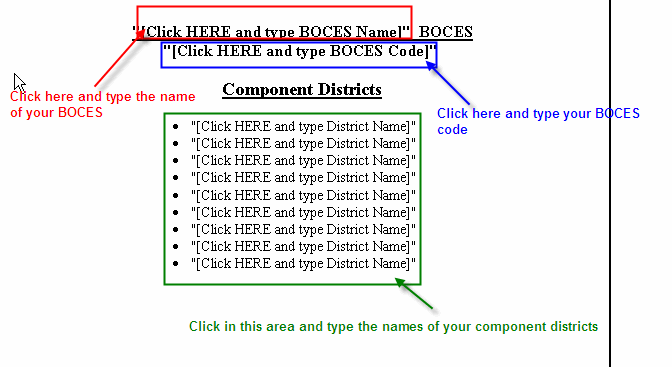 Career and Technical EducationBOCES CTE classesTuition Per Student for CTE Programs Number Enrolled In CTE Programs as Percent 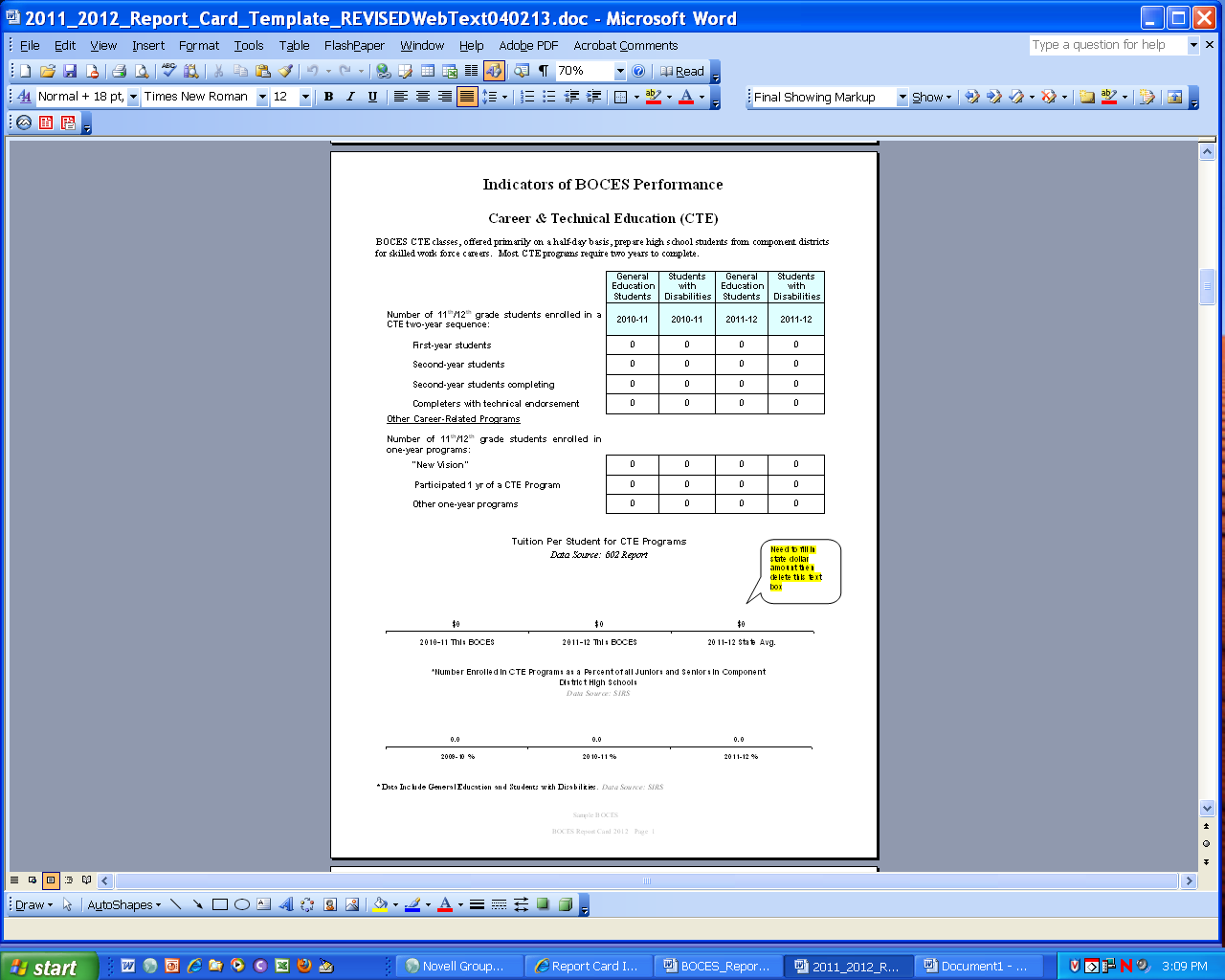 CTE Student Performance on Perkins IndicatorsWho Left School in report card yearStatus of Career and Technical Education (CTE) Students 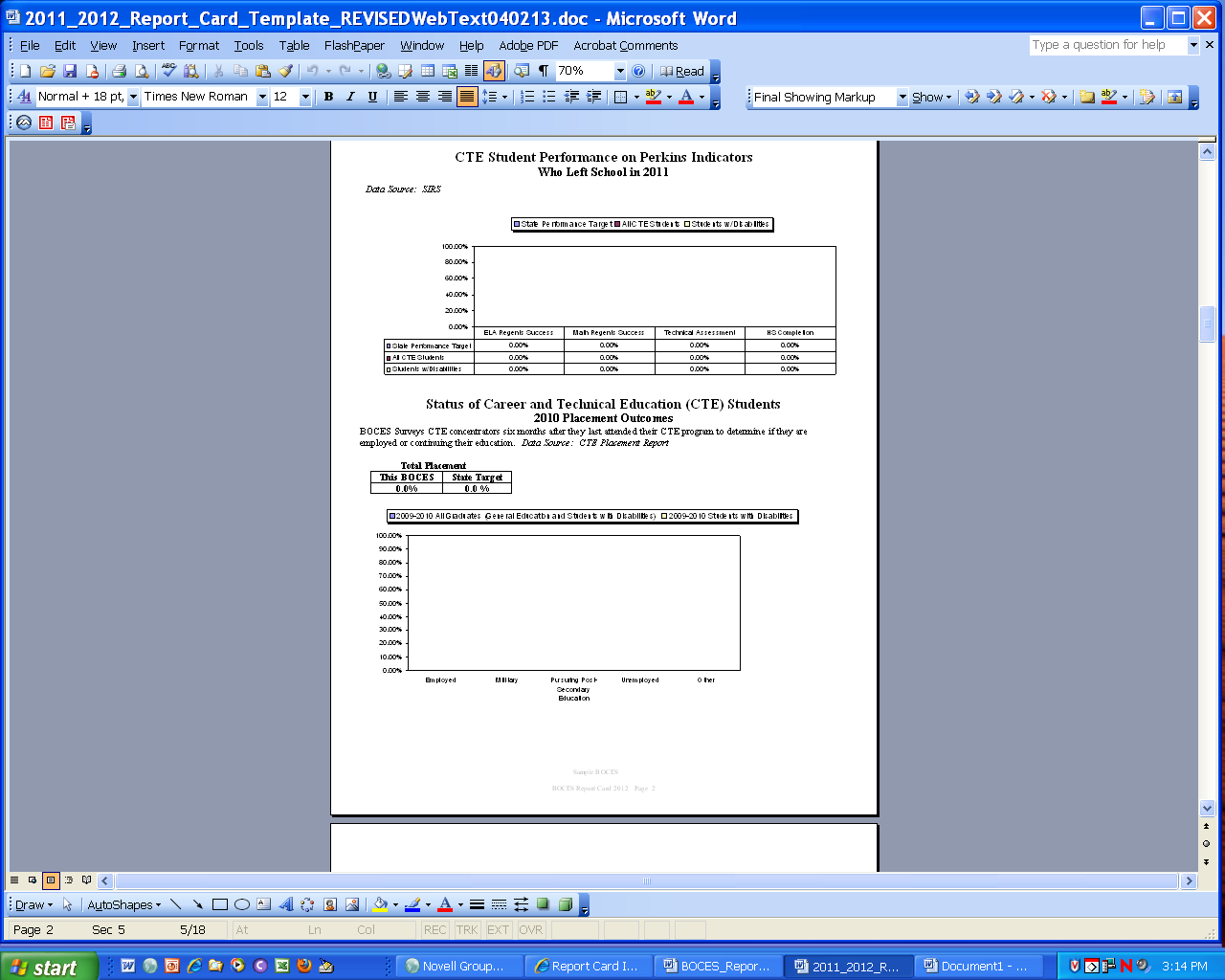 General Education Development Leading to (GED)Alternative Education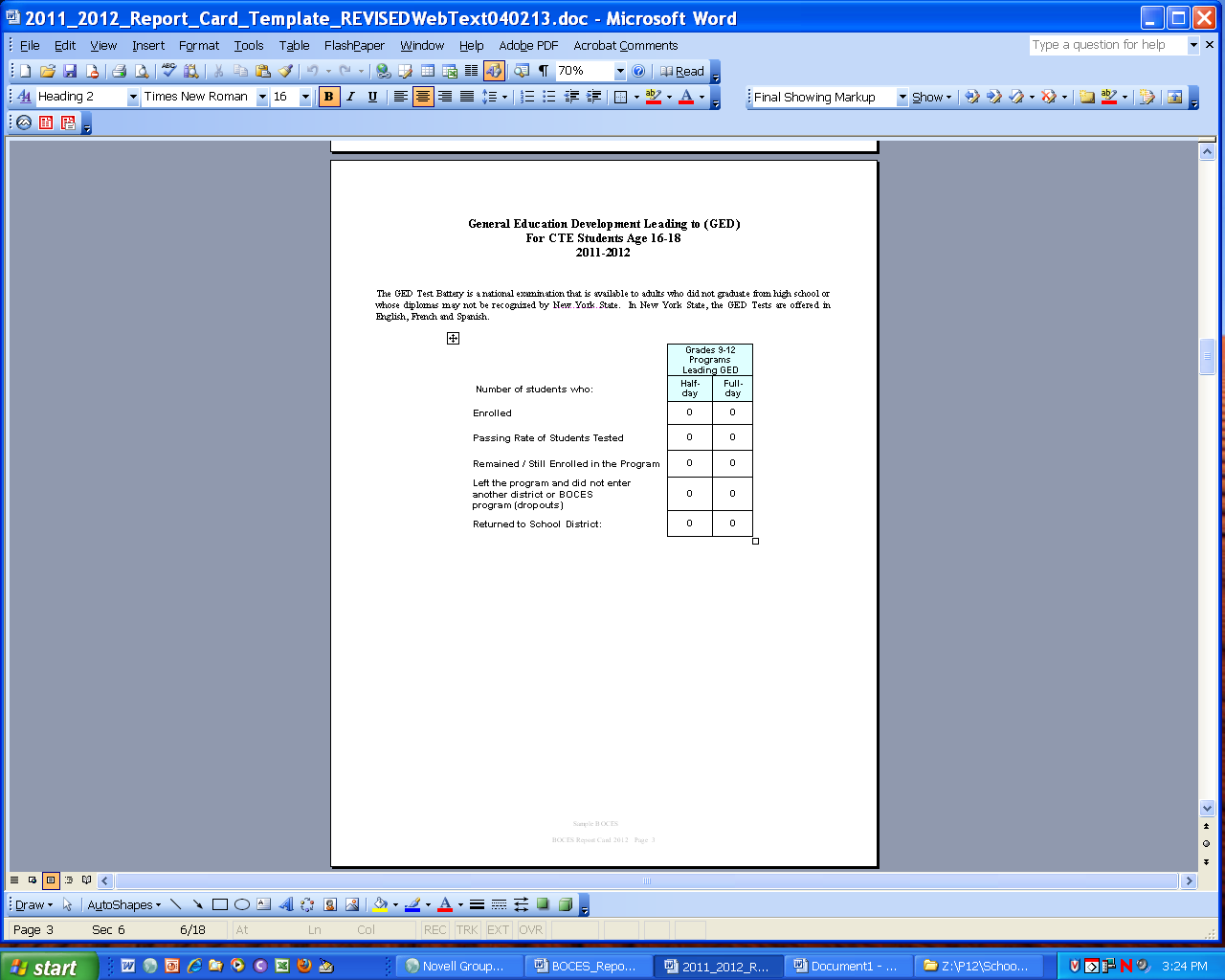 Alternative Education Enrollment Alternative Education TuitionAlternative Education Outcomes  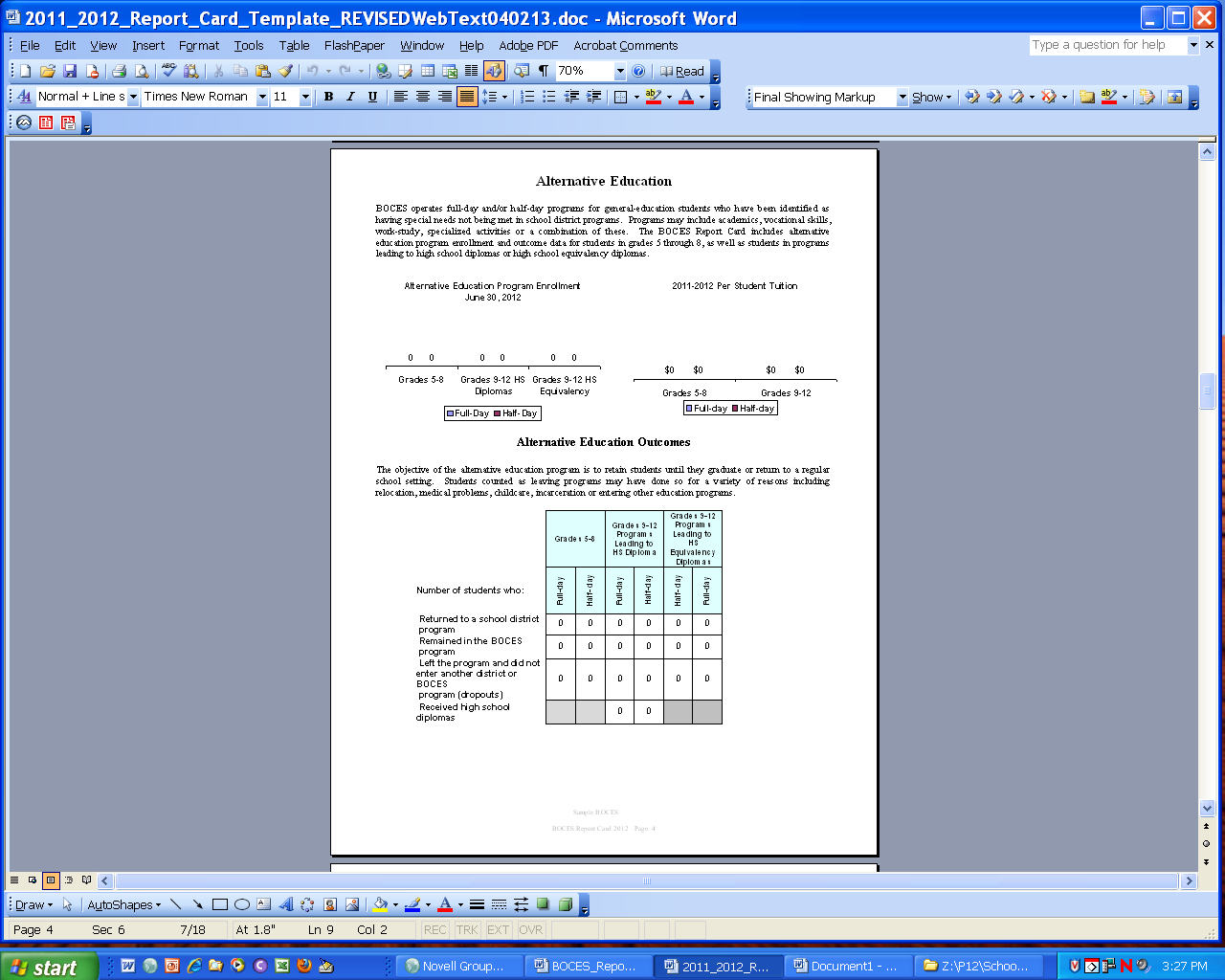  Testing Program Information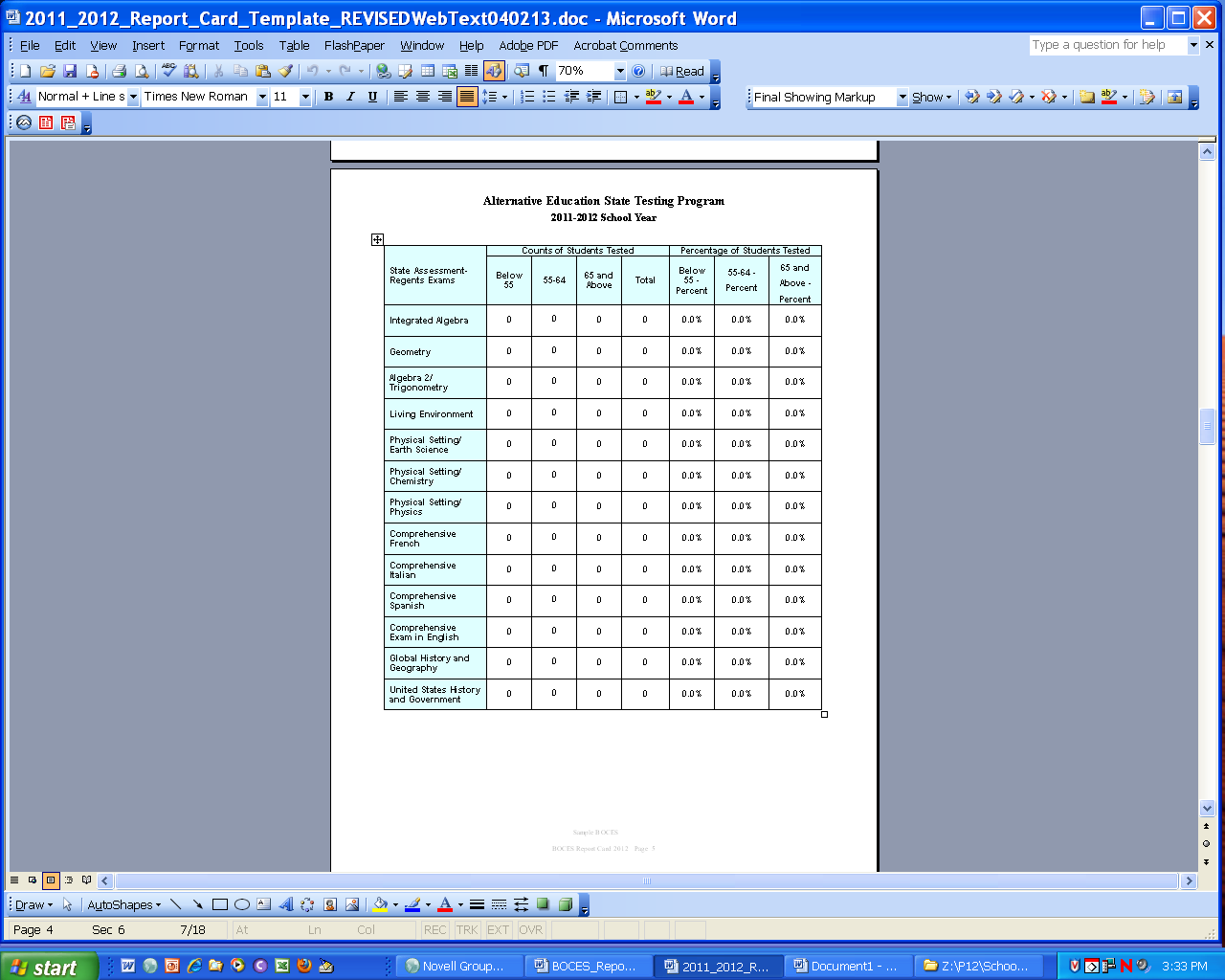 Alternative Education Performance of Students on RCT Exams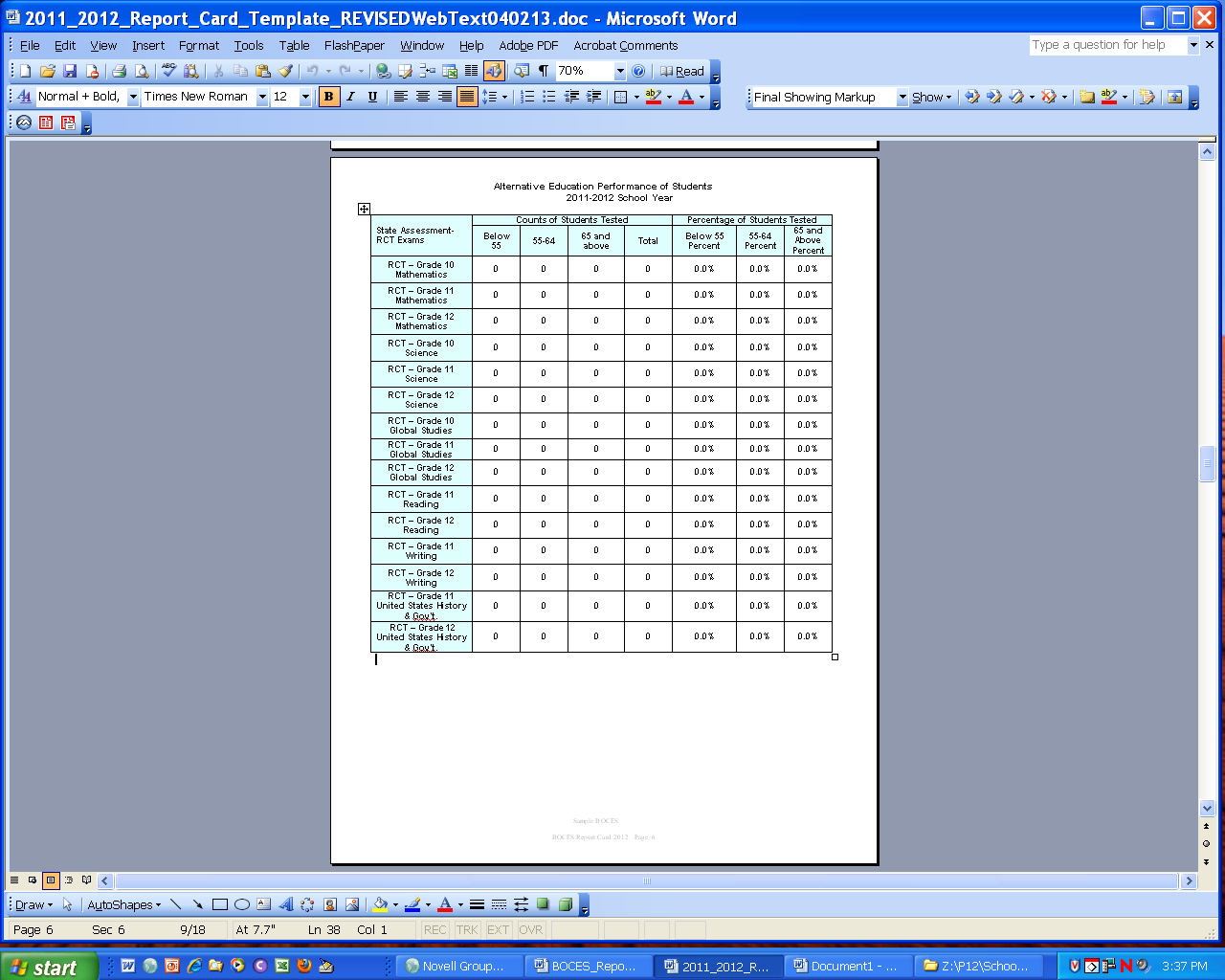 Adult Career and Technical Education (CTE)Adult CTE Student Counts Adult Basic EducationAdult CTE Educational Gain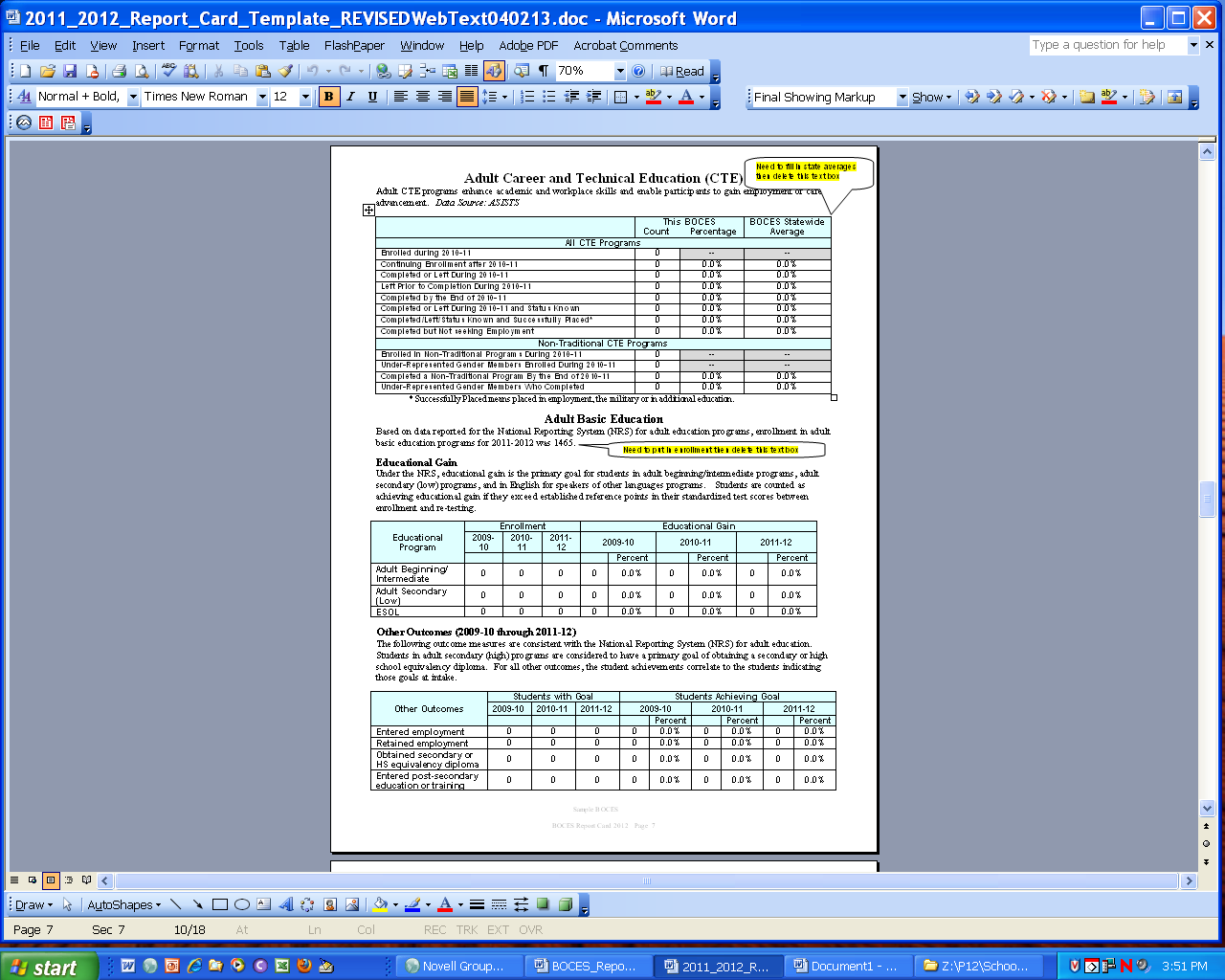 Special Education Enrollment and TuitionSpecial Education Enrollment Trends Special Education Tuition Rates Per Student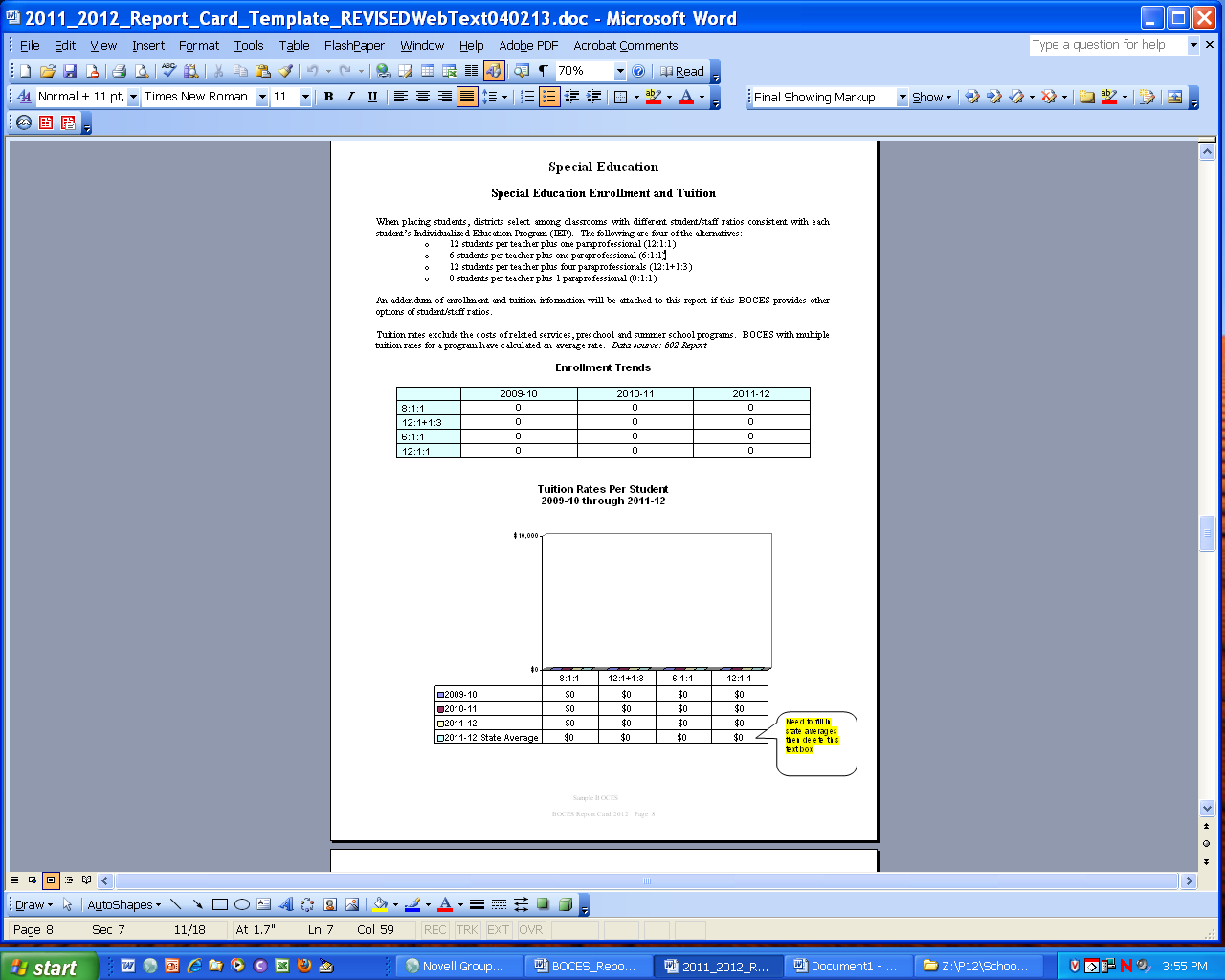 State Testing Program Performance of Students Enrolled in BOCES Programs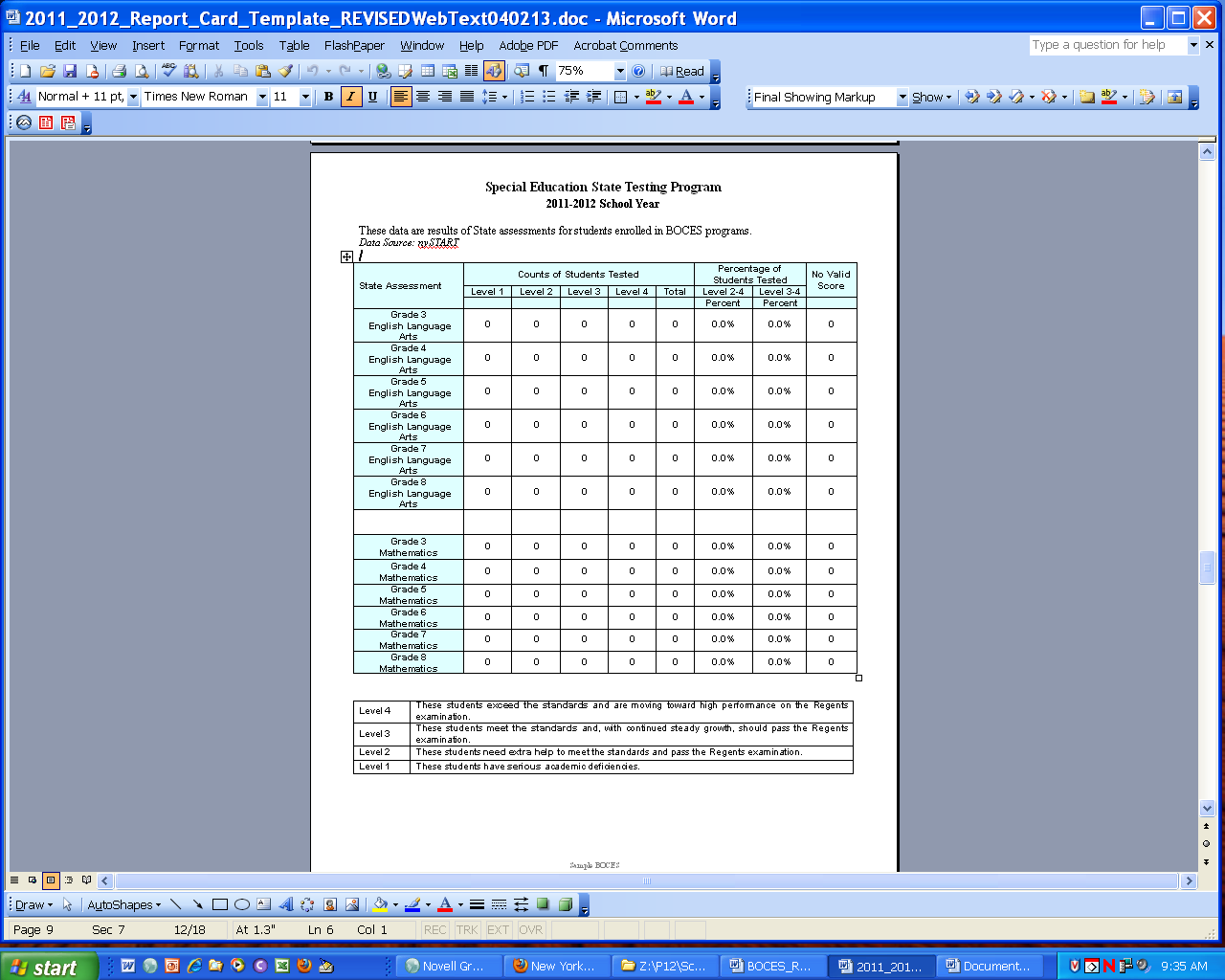 State Testing Program Performance of Students Enrolled in BOCES Programs on Regents ExamsState Testing Program 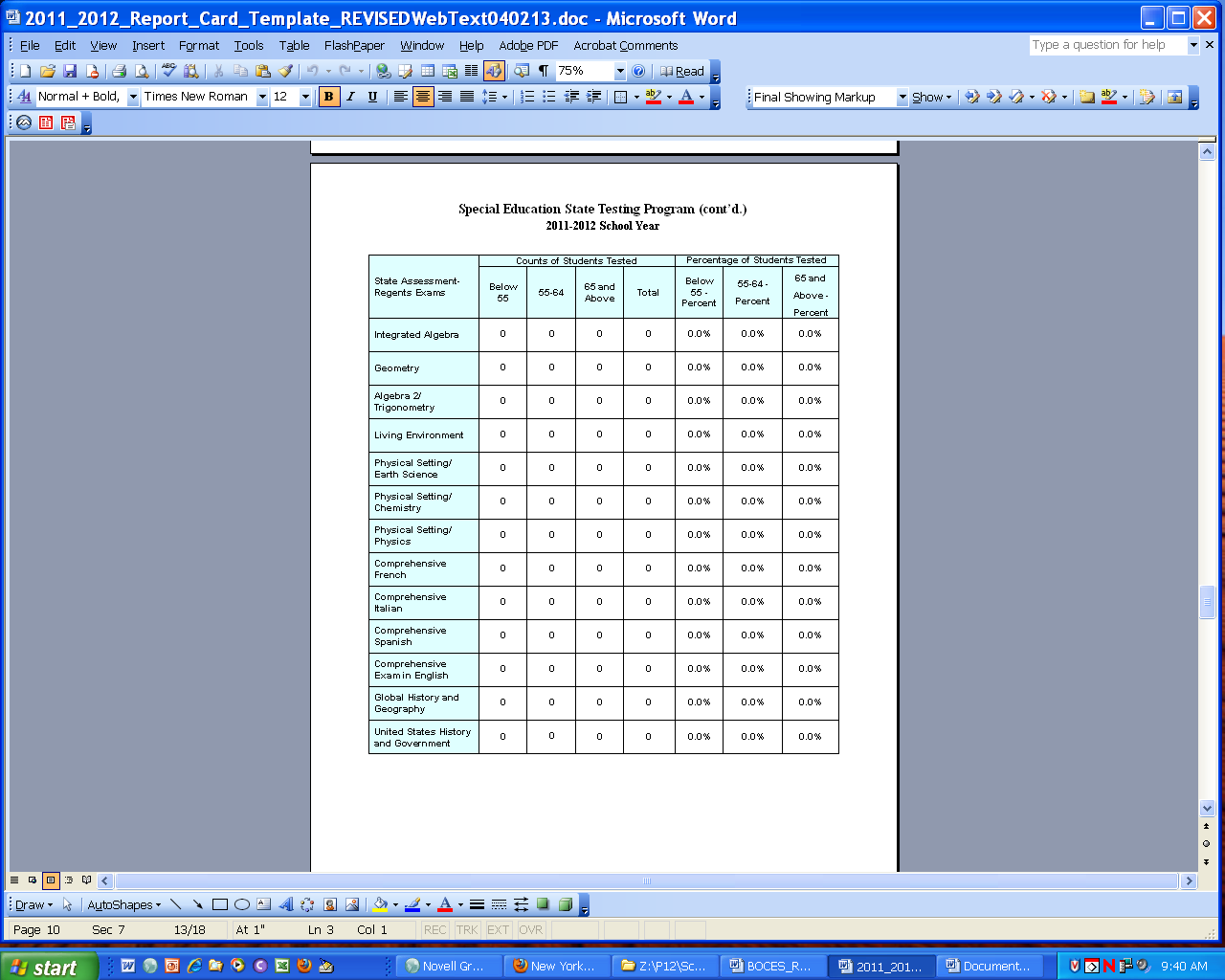 Performance of Students with Severe Disabilities   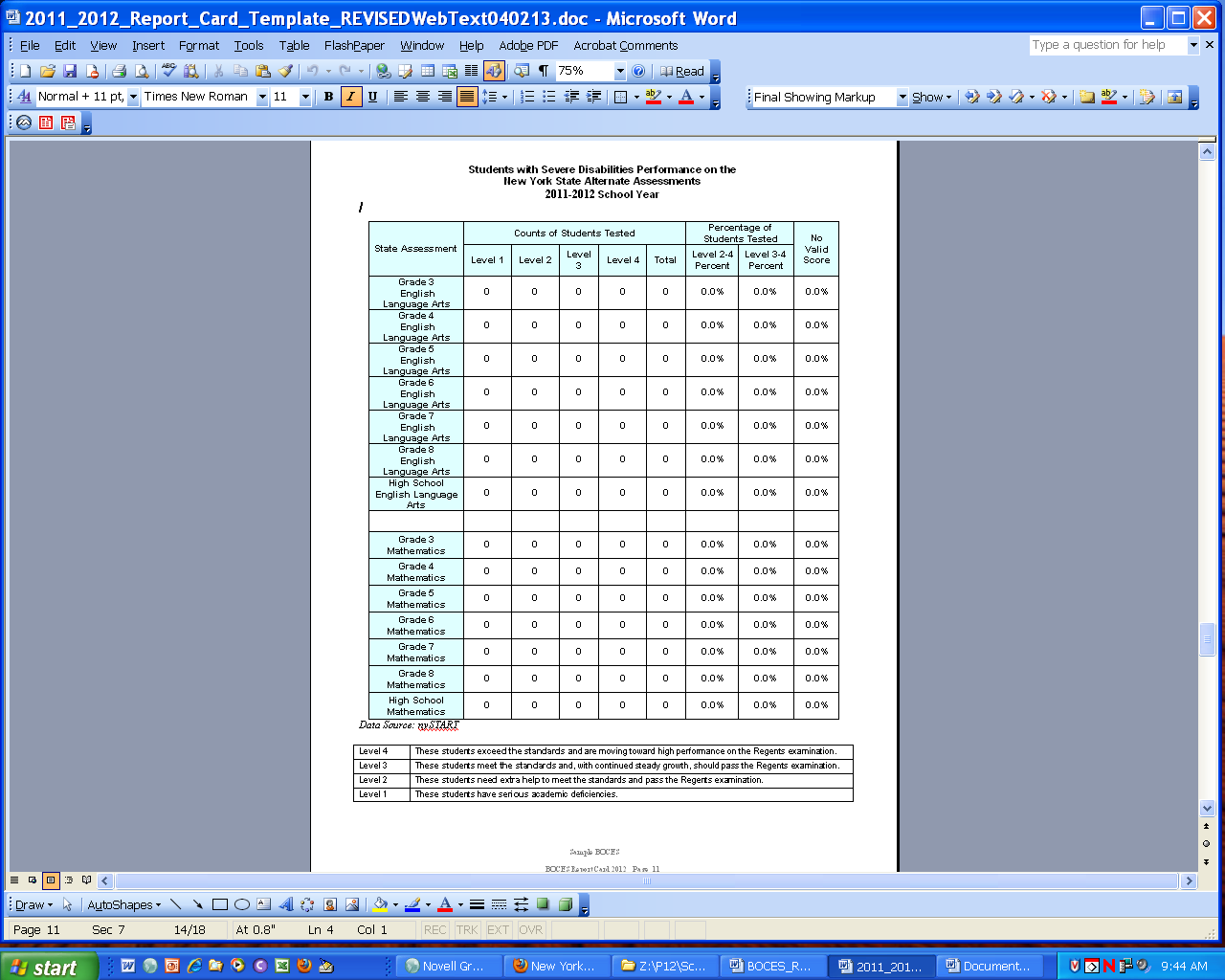 Professional Development Workshop Participant Counts by Category   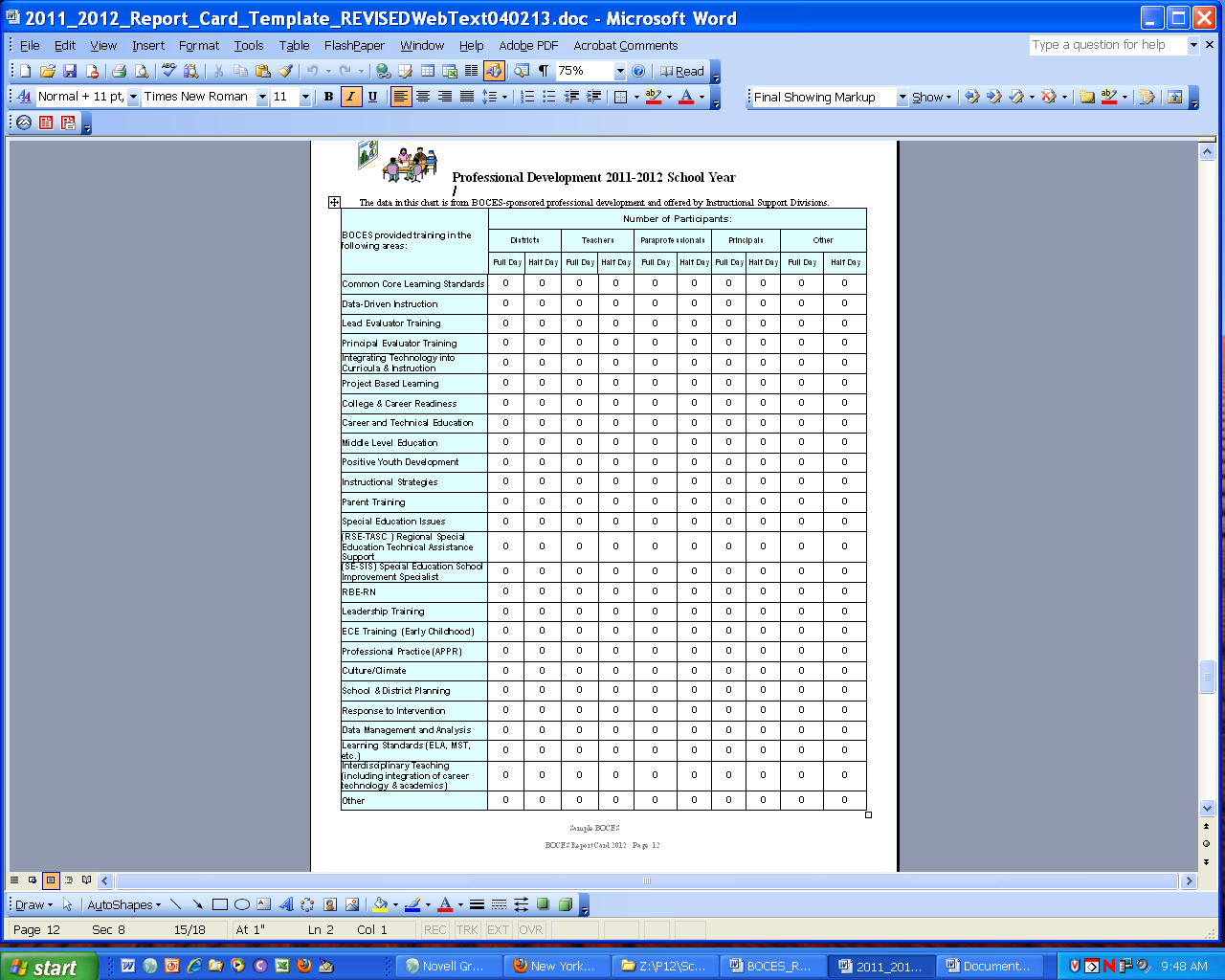 Technology Services Technology Service Participants Counts by Category   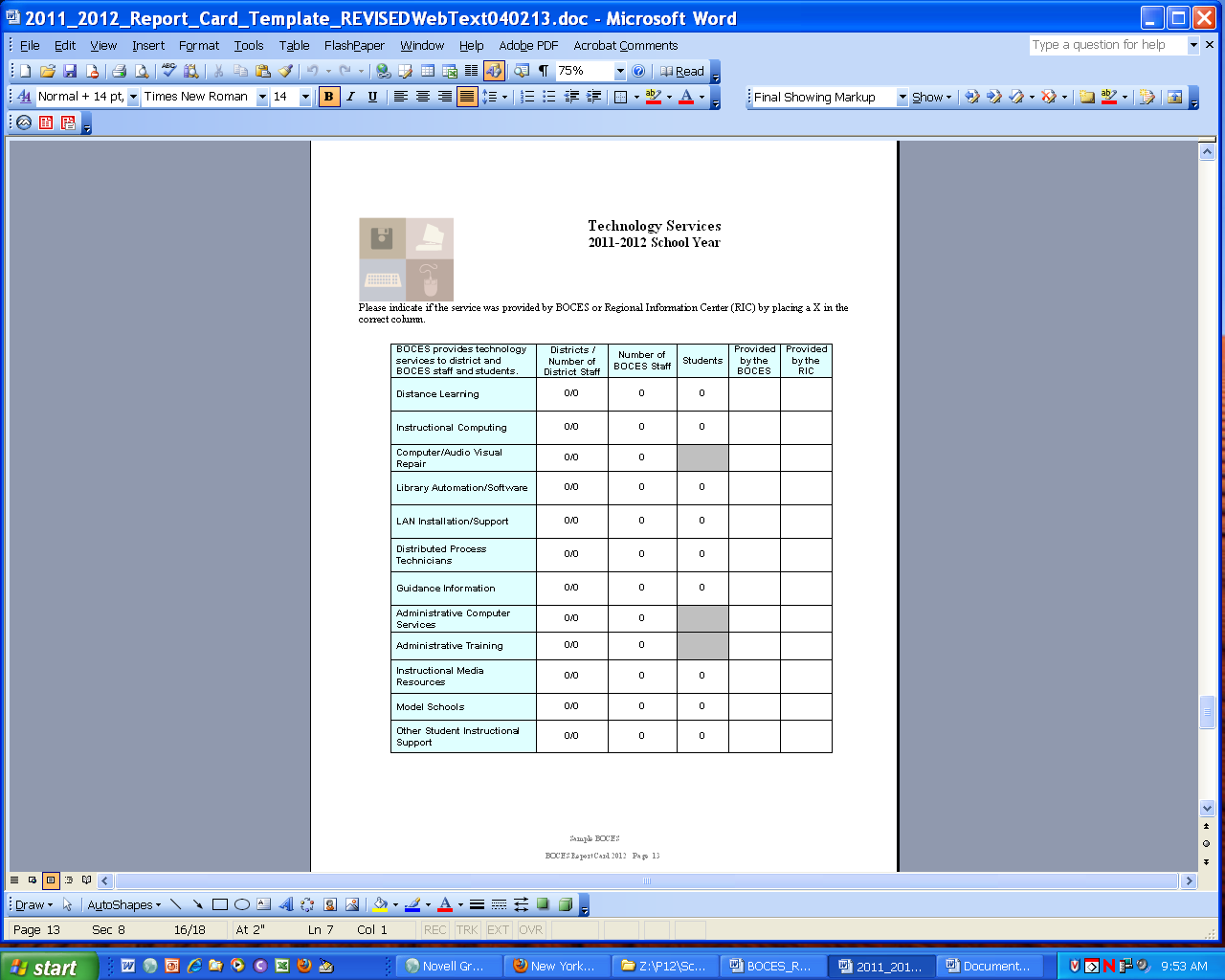 School Library Systems Number of Library Media CentersConsulting and Technical Assistance Services plus Reference by SLS Staff   Number of Professional WorkshopsNumber of Participants at Professional Development Workshops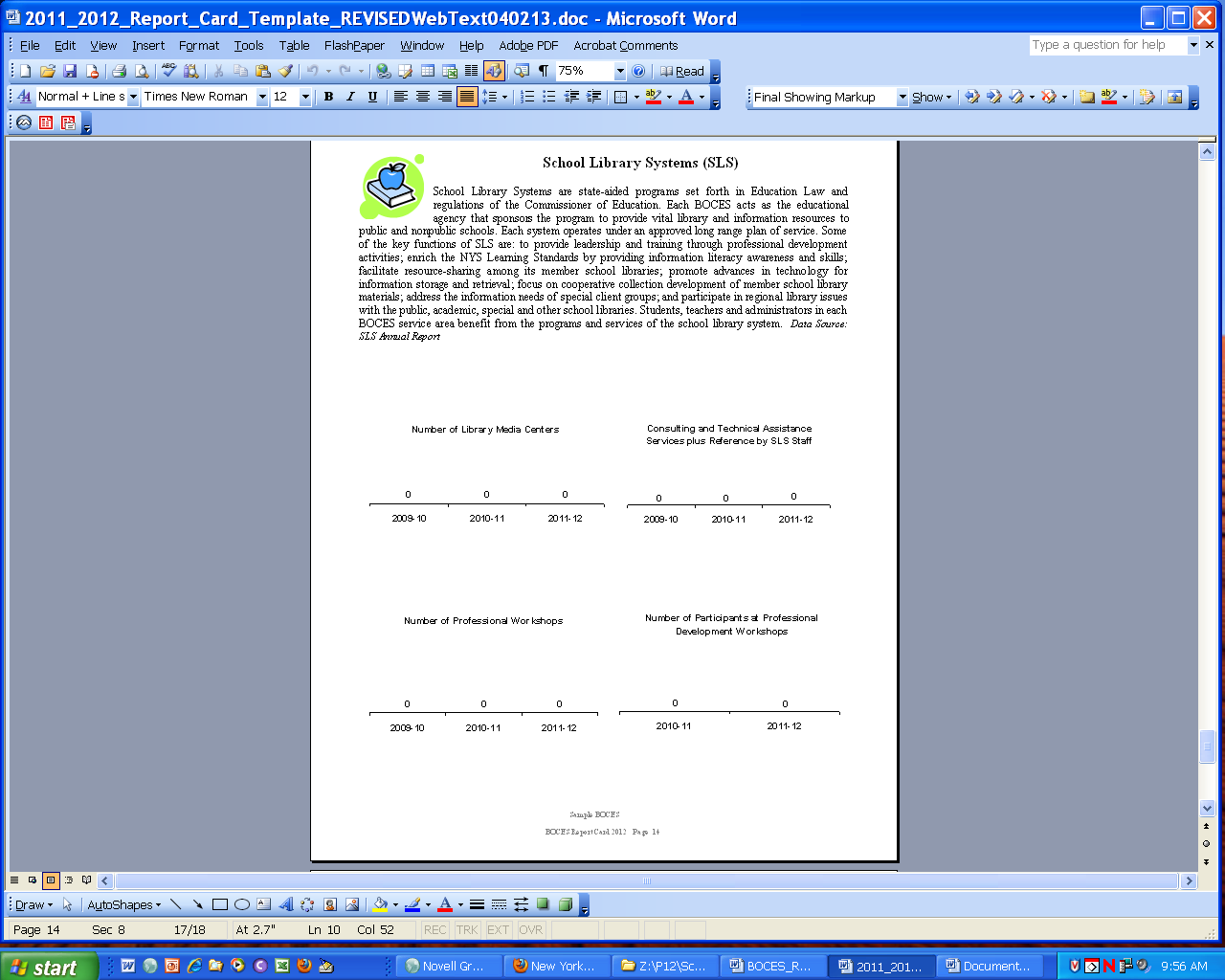 Expenses Budget percentage by categoryTotal Expense breakdown by category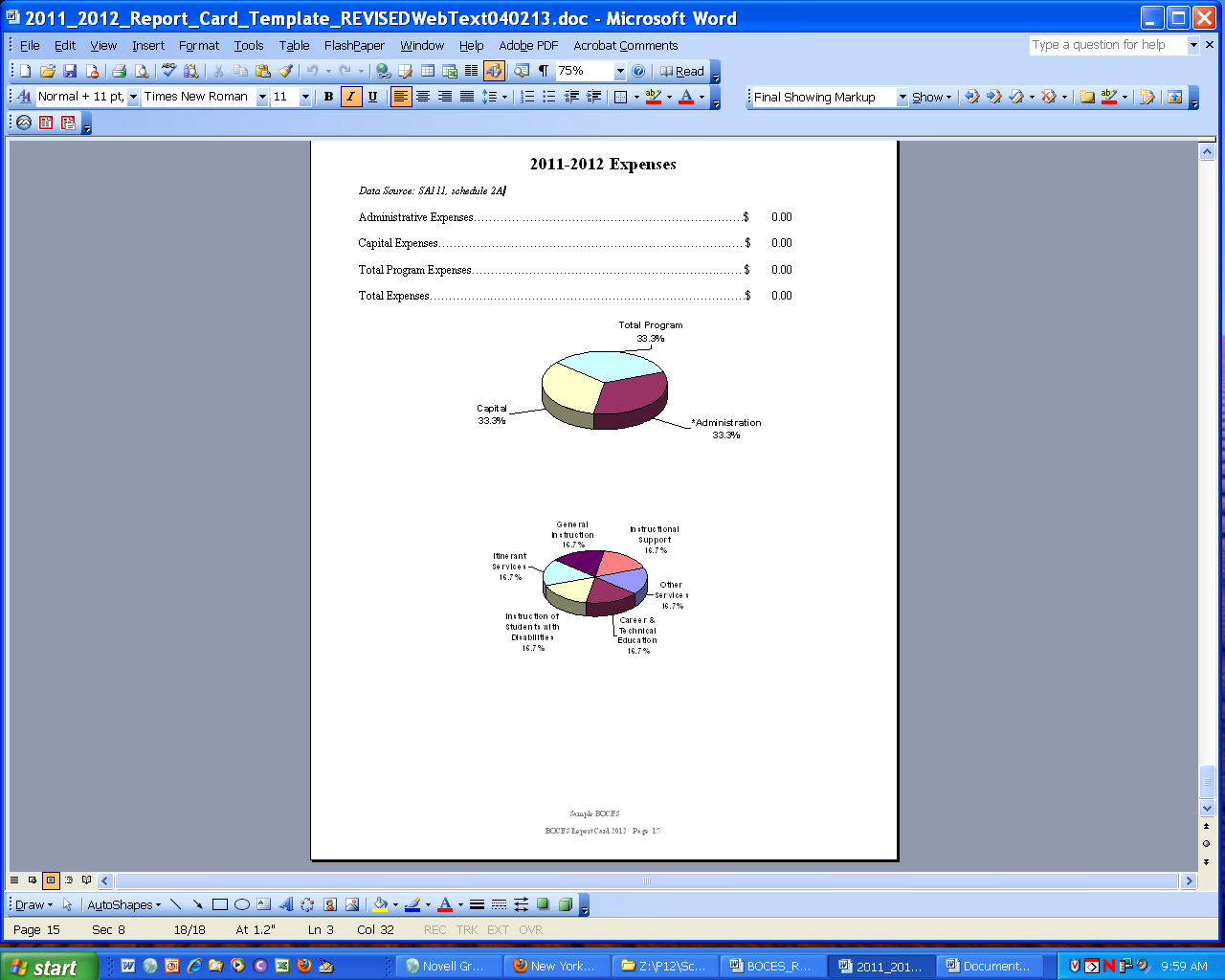 